To be submitted by a main school for the establishment of a branch campus.  Please Note: The approval of a branch campus expires if the branch campus is not operational within 12 months after the date of Commission approval of the Application for a Branch Campus-Part I. Once expired, a school must submit a new Application for a Branch Campus-Part I, to include the application processing fee.GUIDELINES FOR SUBMISSION - PLEASE REVEW PRIOR TO SUBMISSION:1.	The school must ensure that the Payment Submission Form of this application is included and identifies the correct fee amount, check information, and indicates the correct and applicable school(s). 2.	The school must provide a response and all appropriate supporting documentation to all items below. The Commission may not process the application and may require a new submission from the school if the application is found to be incomplete. 3.	The completed application should not exceed 100 pages total and should include only the required information. Do not provide copies of the school catalog or information that does not pertain to the items in this application. 4. 	Prior to final submission of this application, review the entire submission to ensure that all required information is provided, that all intended attachments are included, and that the submission is free of errors and typos. ELECTRONIC SUBMISSION FORMAT REQUIREMENTS: Electronic Submissions may not be transmitted to the Commission via e-mail. The school’s response must be prepared in accordance with ACCSC’s Instructions for Electronic Submission (e.g., prepared as one Portable Document Format (“PDF”) file that has been prepared using Adobe Acrobat software (version 8.0 or higher) and which has a .pdf extension as part of the file name). The school will receive an e-mail confirmation that the file has been received within 24 hours of the submission.Please visit the ACCSC website for specific resources and guidance regarding how to successfully complete this application: Forms and Reports-Guidance/Sample Applications.  ACCSC encourages the school to review this module prior to submitting this application.  Additionally, do not copy and paste answers from previous applications.I have read and understand the Guidelines for Submission and the Electronic Document Format Requirements set forth above and I further understand that a failure to adhere to these guidelines and requirements will result in either a delay in the processing of or return of this application.This application is submitted by the chief executive officer of the main school for which accreditation is sought for a branch, and that official hereby attests to the following:1. 	The branch is a private, postsecondary career school or college with trade, occupational or technical educational objectives.2. 	The branch is voluntarily seeking accreditation by the Accrediting Commission of Career Schools and Colleges (“the Commission”), recognizing that such accreditation may not be specifically required for state licensure, eligibility for government funding, or other purposes external to the Commission.3. 	Main school and branch officials have reviewed the Standards of Accreditation and supporting materials of the Commission.4. 	The branch officials fully accept and support the concept of accreditation as a voluntary, non-governmental process involving peer review and a necessary degree of confidentiality in decision-making and record keeping.5. 	Branch officials understand that, in applying for accreditation, the school:Voluntarily submits itself to a periodic review and a reasoned judgment by the Commission as to the branch’s qualifications;Has every opportunity, as part of the accrediting process, to present itself in its best light and to respond to any concerns;Assumes an obligation to be forthcoming, complete, and accurate in presenting information to, and answering questions of, the Commission;Can exercise the right to appeal a fail to grant decision of the Commission, thereby assuring an independent review; and;Voluntarily accepts responsibility to comply with the Standards of Accreditation.The main school and branch will not make any promotional use of this application for accreditation prior to the Commission’s approval of the application.The proposed branch will submit all required program applications for the branch’s proposed programs which are not offered at the main school.CertificationA school seeking or holding accreditation from more than one accrediting agency recognized by the U.S. Department of Education must consistently describe itself in identical terms to each accrediting agency with regard to identity (i.e., main school or branch), purpose, governance, programs, degrees, diplomas, certificates, personnel, finances, constituents served, and must keep each accrediting agency apprised of any change in its status with one or another accrediting body.I grant permission for the Commission to contact the appropriate state agencies, the state and U.S. Department of Education, other accrediting agencies, or any other organizations appropriate for review of this application.I certify that the information herein and attached hereto is correct.Application Processing feePlease mail a check directly to ACCSC for processing and include a statement identifying the corresponding applications(s).  Note: Please ensure that the Payment Submission Form for this application is included and identifies the corresponding application(s), fee amount, and check number.Processing Fee of $1,250 per application. Please note, should an application be deemed incomplete, the school will receive a request for additional information via email. If, upon review of the additional information, the application is still incomplete, the school will receive a deferral letter requesting additional information and the school will be assessed a $150 application deferral fee for the submission of the additional information, which must be paid upon the submission of the additional information response.Justification for Adding a Branch Campus:A. 	 Structural Information to Support Proposed Branch CampusThe most recent year-end financial statements for the main school prepared in accordance with the ACCSC Instructions for the Submission of Financial Statements and Financial Reporting. The ownership structure of the main school and the proposed new branch to include an organizational chart of all individual owners and corporate ownership (e.g., subsidiaries and parent corporations).Describe any corporate affiliations of the main school with any other schools.  Also, list the name and address of the main school and all separate facilities related to the main school.  Explain the reason or basis for the establishment of the proposed branch, as well as the need for training in the programs to be offered in a geographical area where the proposed branch is located.  School CapacityB.	 Future Budget Allocations How does the main school allocate budget resources for the establishment of the proposed branch in such areas as staff and faculty salaries, staff and faculty development, educational materials, learning resource materials, supplies/equipment, and advertising? Submit a copy of the proposed budget for the branch campus.C.	 FacilitiesDescribe the specific facilities to be used for the proposed branch.  How does the proposed branch facility accommodate the offering of those programs to be offered?  D. On-Going Institutional Improvement PlanningProvide a detailed description of how the main school plans to assess and evaluate the branch operations and incorporate these activities into the school’s on-going institutional assessment and improvement activities.An organizational chart showing the relationship between the main school and the branch to include the administrative and supervisory responsibility for the proposed branch by its oversight school or entity.  Describe the capacity of the main school to enhance its own infrastructure to support the operations at the proposed branch in the following areas: AdmissionsFinancial AidPlacementStudent ServicesEducationLearning Resource SystemIdentify the administrative staff that will oversee the overall operations of the branch location, to include the Director of Education, program(s) oversight, such as a Program Chair for each program area, and the Learning Resource System staff or supervisor for the branch campus.  In addition, please identify any other applicable management and staff that will be responsible for oversight of the branch campus, to include, but not limited to Student Services and Admissions. Provide completed Program Charts for the main school and the proposed branch. Explain how the main school ensures that the proposed branch operates in accordance with its established policies and procedures.A copy of the executed lease agreement or purchase agreement accompanied by a sketch of the floor plan or building plans for the proposed new branch. Documentation that the main school engages in ongoing institutional assessment and improvement activities and planning appropriate to the size and scale of the main school’s operations and that support the management and administration of the school as well as the quality of education provided (Section I (B), Substantive Standards, Standards of Accreditation).  ***E. 	Is the branch currently operational?If yes, provide the following:A copy of the branch's current state(s) license(s) or approval(s) which provide authority to operate.Has the branch campus applied for institutional accreditation from an agency other than ACCSC? If YES, please list the agency and the date and status of the application. Has the branch campus ever been denied accreditation or had its accreditation revoked or withdrawn by any accrediting agency, including ACCSC?If YES, provide documentation of the school’s current accredited status with that agency to include the school’s accreditation expiration date and whether the school is subject to any accreditation actions (e.g., Student Achievement Reporting, Financial Reporting, Refund Reporting, Deferral, Show Cause/Warning, or Probation Action). If there are any such actions pending, please attach a detailed explanation of the circumstances including the action and the status of the action with the school’s current accrediting body.  Is/Are the proposed branch’s program(s) currently accredited by a recognized programmatic agency?If YES, provide documentation of the school’s current accredited status with that agency to include programmatic status, the date of recognition, and whether the school is subject to any accreditation actions (e.g., Student Achievement Reporting, Financial Reporting, Refund Reporting, Deferral, Show Cause/Warning, or Probation Action).SUBMIT TO:	Executive Director				Accrediting Commission of Career Schools and Colleges 			2101 Wilson Boulevard / Suite 302				Arlington, Virginia 22201INSTITUTIONAL DEVELOPMENT: PAYMENT SUBMISSION FORM FOR APPLICATION SUBMISSIONS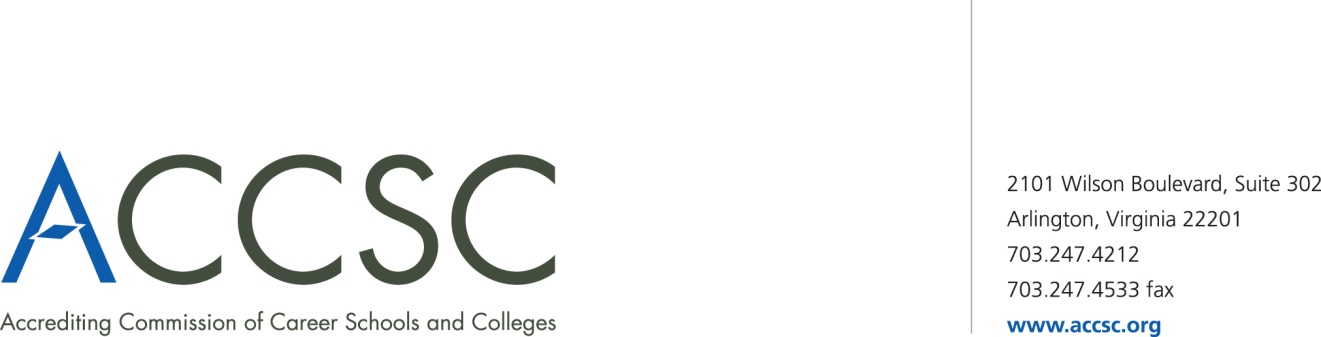 Please submit this payment form with each check payment.Submit To:	Operations DepartmentAccrediting Commission of Career Schools and Colleges2101 Wilson Boulevard, Suite 302Arlington, VA 22201 NameSignatureTitleDatemain School #School NameCityStateZip CodeDegree GrantingDegree GrantingYes:No:Proposed Branch NameAddressCityStateZip CodeProposed date for first class to begin a branchSalutation (Ms., Mrs., Mr.)Contact Person NameTitle/positionPhoneEmailELIGIBILITY CRITERIA (Select One):YesNoIs the main school subject to Warning or Probation?  A main school subject to Warning or Probation may not apply for accreditation or recognition of any type of separate facility.Is the main school on reporting?  A main school subject to reporting for issues related to financial soundness, student achievement or adequacy of management must seek and receive approval from the Commission prior to submitting this application.  School must submit and receive approval for the Request for Good Cause Showing prior to submitting the branch application.PLEASE ANSWER THE FOLLOWING QUESTIONS (Select One):YesNoHas the main school been accredited by ACCSC for at least one year?  If no, the school is required to seek and receive approval from the Commission in advance of submitting an application for a separate facility.  Please submit a Request to Show Good Cause prior to submitting the branch application.Has the main school received initial accreditation of a branch within the last 12 months? If yes, the school is required to seek and receive approval from the Commission in advance of submitting an application for a separate facility.  Please submit a Request to Show Good Cause prior to submitting the branch application.Has the main school undergone a change of control within the last 12 months? If yes, the school is required to seek and receive approval from the Commission in advance of submitting an application for a separate facility.  Please submit a Request to Show Good Cause prior to submitting the branch application.Is the ownership of the branch identical to that of the main school (i.e., owned by the same corporation or person(s))?  If not, explain fully in an attachment to this application.Is the branch geographically apart from the main school?  If not, explain fully in an attachment to this application.Is the branch a re-designation of a current ACCSC accredited school (i.e. a current main school that is applying to be a branch)?DISCLOSURES:DISCLOSURES:SELECT ONE ()SELECT ONE ()DISCLOSURES:DISCLOSURES:YESNO1.Has any proposed new owner, board member, or manager been directly or indirectly employed or affiliated with any school which has lost or been denied accreditation by any accrediting agency during that individual’s period of employment or affiliation? If the answer is YES, please attach a statement to this application which details the facts and circumstances surrounding that school’s loss or denial of accreditation.2.Has any proposed new owner, board member, or manager been directly or indirectly employed or affiliated with any school that has closed or entered into bankruptcy? If the answer is YES, please attach a statement to this application which details the facts and circumstances surrounding that school’s closure, bankruptcy or both as applicable.3.Has any proposed new owner, board member, or manager been directly or indirectly employed or affiliated with any school that has lost or been denied eligibility to participate in Federal Student Financial Aid (Title IV) programs? If the answer is YES, please attach a statement to this application which details the facts and circumstances surrounding the loss or denial of Title IV eligibility.4.Is any action pending (e.g. court action, audit, inquiry, review, administrative action), or has action been taken, by any court or administrative body (e.g. federal or state court, grand jury, special investigator, U.S. Department of Education, or any state or federal regulatory or law enforcement agency) with regard to any proposed new owner, board member, or manager or with regard to any institution with which any proposed new owner, board member, or manager has previously been affiliated? If the answer is YES, please attach a statement to this application which gives full disclosure of the person(s) and the matters involved. Include a statement of the facts and circumstances surrounding the action identifying the owner or manager and the school involved. If the matter is not yet final, please describe the procedural status of the matter (i.e., still under investigation, preliminary decision under appeal, etc.) and the position taken by the proposed new owner, board member, or manager involved. If the matter is final, provide a copy of the final action documentation.5.Has any proposed new owner, board member, or manger served in a similar capacity in any other school where either that individual or the school has been charged or indicted in a civil or criminal forum or proceeding alleging fraud, misappropriation, or any criminal act? If the answer is YES, please attach a statement to this application which gives full disclosure of the person(s) and the matters involved. Include a statement of the facts and circumstances surrounding the action identifying the owner, board member, or manager and the school which is involved. If the matter is not yet final, please describe the procedural status of the matter (i.e., still under investigation, preliminary decision under appeal, etc.) and the position taken by the proposed new owner, or board member, or manager involved. If the matter is final, provide a copy of the final action documentation.NameSignatureTitleDateSchool(s) #School(s)(Please list all schools applicable to payment)CityStateApplication Type(s)*Please refer to attached list for application typesPayment Amount(s)(Enter payment amount for each application type)Total Payment AmountCheck NumberName of contact person(s)Title(s)contact phone number(s)contact email(s) *Application Type(s)*Application Type(s)*Application Type(s)Application of Hours for Clock Hour ProgramsApplication for Continuing Education and Avocational CoursesApplication for Approval of a Baccalaureate DegreeApplication for Approval of an Academic Associates DegreeApplication for Approval of a Master’s DegreeApplication for Approval of an Occupational Associates DegreeApplication for a Branch Part IApplication for a Branch Part IIApplication for a Branch Realignment, Part IApplication for a Branch Realignment, Part IIApplication for a Change of Location Part IApplication for a Change of Location Part IApplication for a Change of Name Part IApplication for a Change of Control Part IApplication for a Change of Control Part IIApplication for Clock to Credit Hour ConversionApplication for a Distance Education FacilityApplication for Initial Distance Education Application for Expansion of Distance Education ApprovalApplication for a Change of MissionApplication for English as a Second Language CoursesApplication for a New Non-Degree Program Application for a Satellite LocationApplication for a Substantive Program ModificationApplication for a Substantive Program Modification Addition of ConcentrationModification of Ownership ReportConsortium Partnership ReportDistance Education Consortium Partnership AgreementFacility Expansion ReportProgram Modification Report Non-substantive ModificationApplication for a Baccalaureate Degree – Affiliated Application for an Associate Degree – AffiliatedApplication for a New Non-Degree Program – AffiliatedApplication for a Substantive Program Modification – AffiliatedApplication for a Clock to Credit Hour Conversation – AffiliatedProgram Modification – Non Substantive Modification – AffiliatedApplication for use of “University” in the School Name Part – I Application for use of “University” in the School Name Part – IIApplication for a Change of Name Part II